Муниципальное бюджетное дошкольное образовательное учреждениедетский сад №60 «Росток».Проект «Здоровье  детей в руках взрослых!»Старшая группа «Веселые ребята»                                                                                                         Подготовили воспитатели: Тигиева Н.Г.Маркина М.В.2019-2020 учебный годПроблема:  В период пандемии забота о здоровье   стала занимать во всём мире приоритетные позиции, а тем более – забота о здоровье детей. Сегодня важно формировать и поддерживать у родителей интерес к оздоровлению, как самих себя, так и своих детей. Помочь понять им, что здоровье означает не только отсутствие болезней, но и психическое и социальное благополучие. Понимая важность здорового образа жизни  мы  решили сделать проект под названием «Здоровье детей  в руках взрослых»Актуальность.Мир, как живой организм, не стоит на месте, и на смену периоду благополучия приходят кризисы, требующие мобилизации и совместных усилий. И сейчас именно такой момент. От того, насколько мы сейчас в состоянии объединиться в стремлении преодолеть кризис, поддержать друг друга, тех, кто рядом, заняться чем-то полезным, и зависит наше текущее душевное равновесие и будущее благополучие.В современном обществе   много разной информации про коронавирус  и 
в связи с ухудшением состояния здоровья населения и детей особенно, остро стоит проблема взаимодействия ДОУ и семьи по воспитанию здорового подрастающего поколения. В ДОУ задача укрепления здоровья детей была всегда приоритетной. В современном воспитании словосочетание «формирование здорового образа жизни» заняли прочное место в жизни в беседах с родителями и детьми, в воспитательной работе, планах педагогов. Поскольку индивидуальность ребенка изначально формируется в семье, воспитательная работа в образовательном учреждении не может строиться без учета этого факта. Главное, на что направлена наша работа-это формировать у родителей и воспитанников представление о здоровом образе жизни, доказать родителям, что без их участия мы не сможем добиться хороших результатов, только они являются самым ярким примером для своих детей. Дети дошкольного возраста имеют мало знаний о своем «здоровье», у них не сформированы представления о здоровом образе жизни. В настоящее время в связи с переходом на личностно ориентированную модель взаимодействия с ребенком признается приоритет семейного воспитания над общественным.Цель проекта: Формирование убеждений  и привычек здорового образа жизни, развитие познавательных и творческих способностей детей старшей группы.Задачи проекта:- Сформировать у детей представление о здоровье, как одной из главных ценностей человеческой жизни, об умении беречь своё здоровье и заботиться о нём.- Формировать базу знаний и практических навыков здорового образа жизни.- Привить потребность в здоровом образе жизни, уважение к физическим упражнениям, занятиям спортом, обратить внимание на то, что порядок и чистота способствуют крепкому здоровью.- Развивать свободное общение со взрослыми и детьми по поводу здоровья и здорового образа жизни.Ожидаемый результат: У детей развито осознанное отношение к укреплению и сохранению своего здоровья путем правильного питания, они любят спорт, занятия по физическому развитию. Соблюдения правил личной гигиены и приобщение к правилам безопасности для человека.Участники проекта: Дети старшей группы, воспитатели, родители.Материал и оборудование:- Художественная литература: Е.Пермяк «Для чего нужны руки»; Г.Остер «Никогда не мойте руки»; Г. Остер «Вредные привычки»; К.Чуковский «Мойдодыр; А.Барто «Девочка чумазая»; загадки о витаминах.Сроки реализации: (С 1 апреля по 31 мая)Этапы реализации проекта.Организационный:Изучение литературы по данной теме.Выявление проблемы.Привлечение родителей к работе над проектом.Основной. Социально-коммуникативное развитие.Тематические беседы родителей с детьми «Красивая осанка», «Почему я вижу».Чтение и пересказ Е.Пермяк «Для чего руки нужны»;Составление   правил: «Личная гигиена». «Береги слух и зрение», «Если хочешь быть здоров – закаляйся-Познавательно-речевое развитие.Мир природы. Беседы родителей  с детьми на тему «О болезнях грязных рук и кожи»Ознакомление с коллажами «Витаминные продукты», «Опасные растения» Художественно-эстетическое развитие.Рисование «Если хочешь быть здоров», «Как я делаю утреннюю зарядку», «Мои любимые  продукты»Лепка – из соленого теста или пластилина – «Что умеют наши руки»;Разучивание песни «Закаляйся, если хочешь быть здоров!».-Физическое развитие.Ежедневная утренняя и бодрящая гимнастика, закаливание после сна.- Здоровье.Гимнастика для профилактики зрения.Пальчиковые игры- Игровая деятельность.Дидактические игры – Викторина «Вкусные  истории».- Работа с родителями :Агитация здорового образа жизни (консультации для родителей, индивидуальные беседы; изготовление массажных дорожек из нетрадиционных материалов на дому. Консультация «О болезнях грязных рук и кожи»,  «Питание  и  здоровье  детей».;Информационные  листы: «Организация питания ребенка»; «Неполезные  продукты питания»: «Здоровое питание  дошкольников»Заключение.Подведение итогов.Осознанное отношение детей и их родителей к состоянию здоровья как к основному фактору успеха на последующих этапах жизни.Значительное повышение знаний о чистоте и опрятности своего внешнего вида.Расширение и обогащение опыта детей в поддержания чистоты — личной и в окружающей среде (внешний вид, личный шкафчик, стульчик с одеждой, игрушки в группе, прогулочная территория).- Итог работы: Здоровые семьи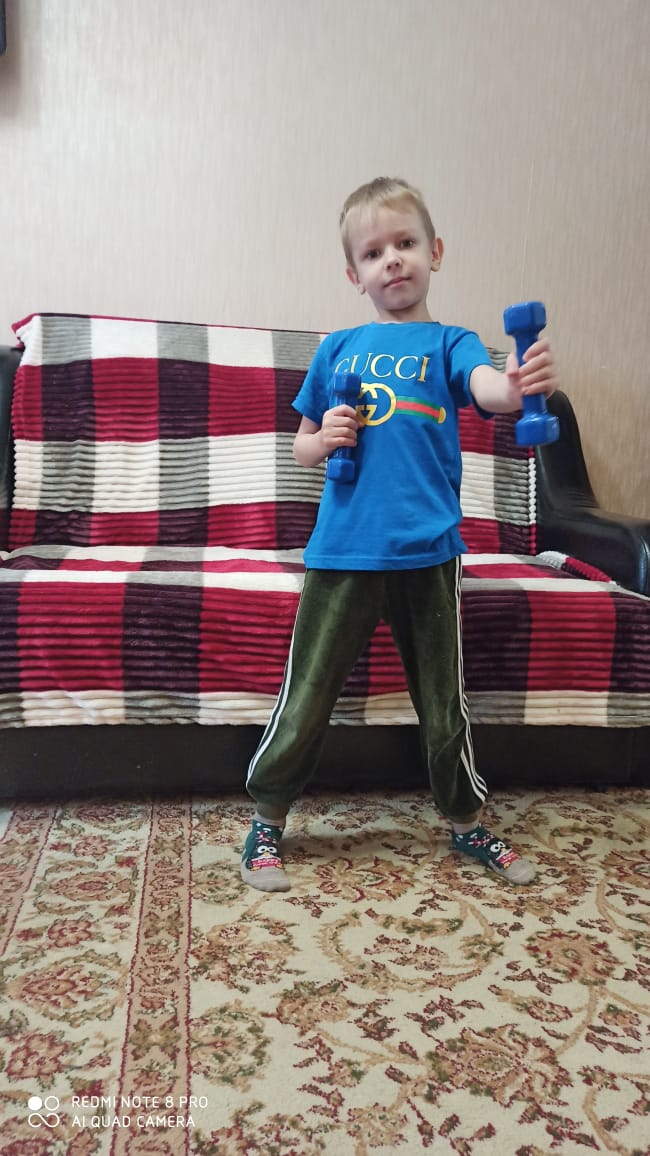 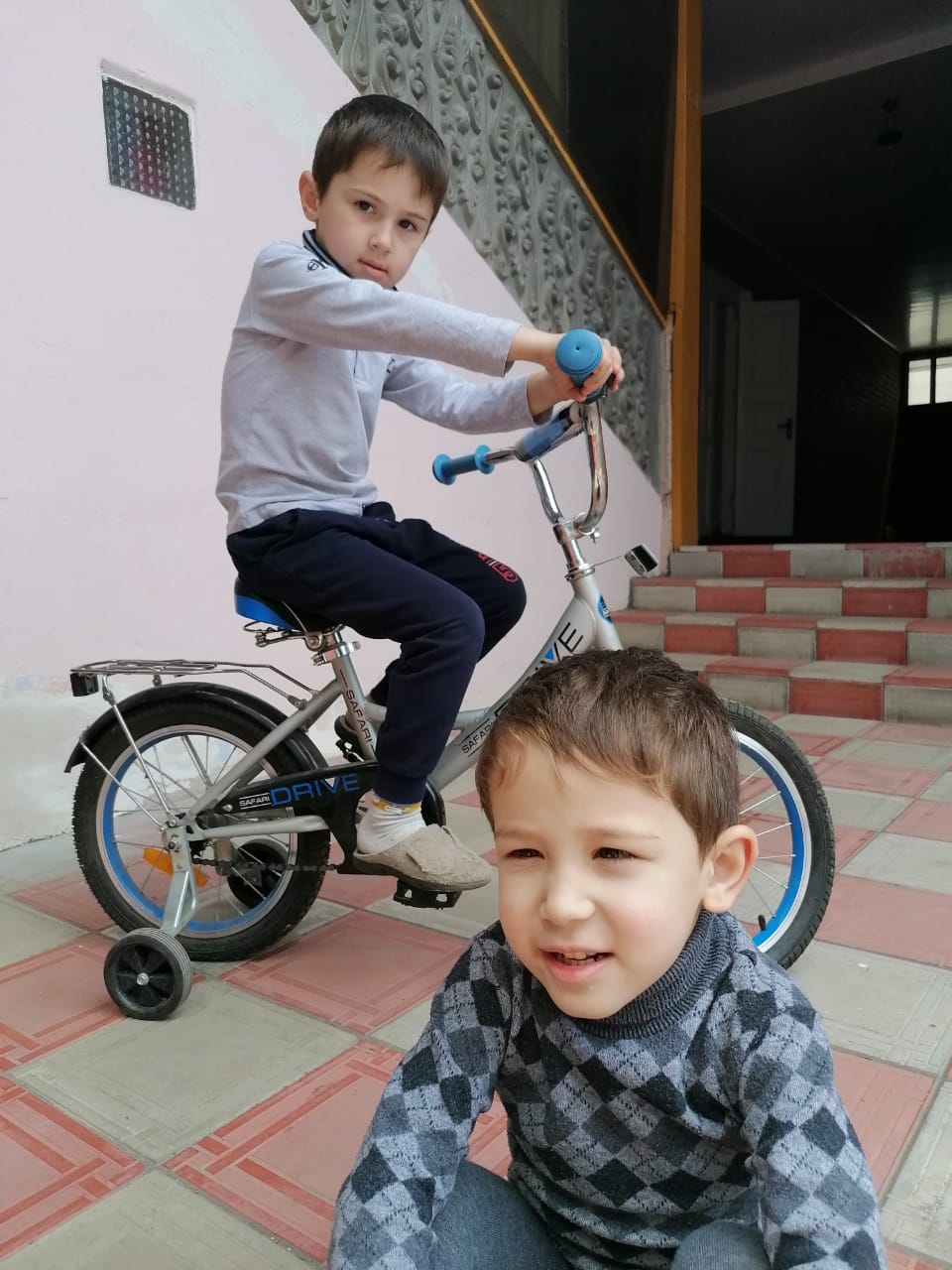 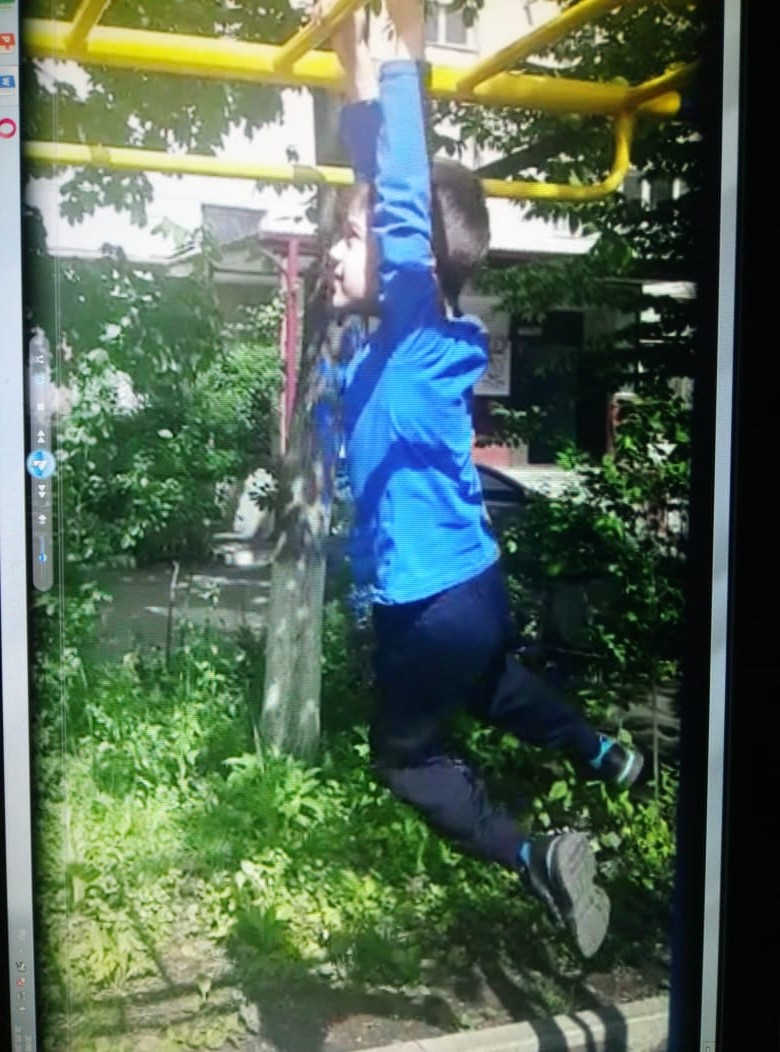 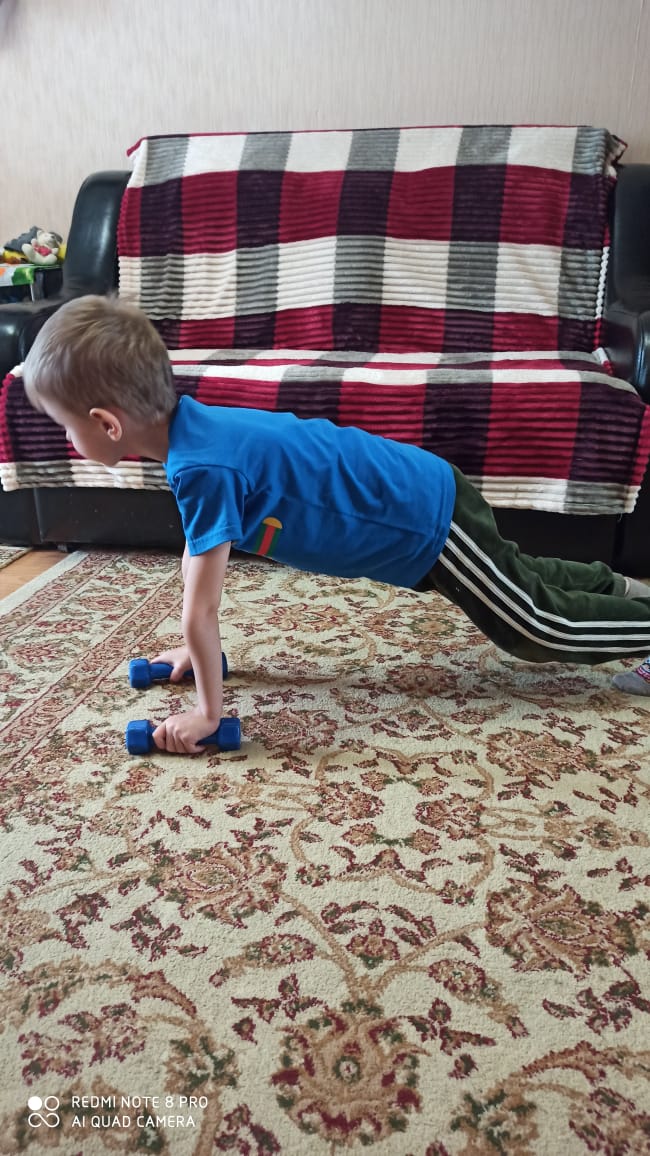 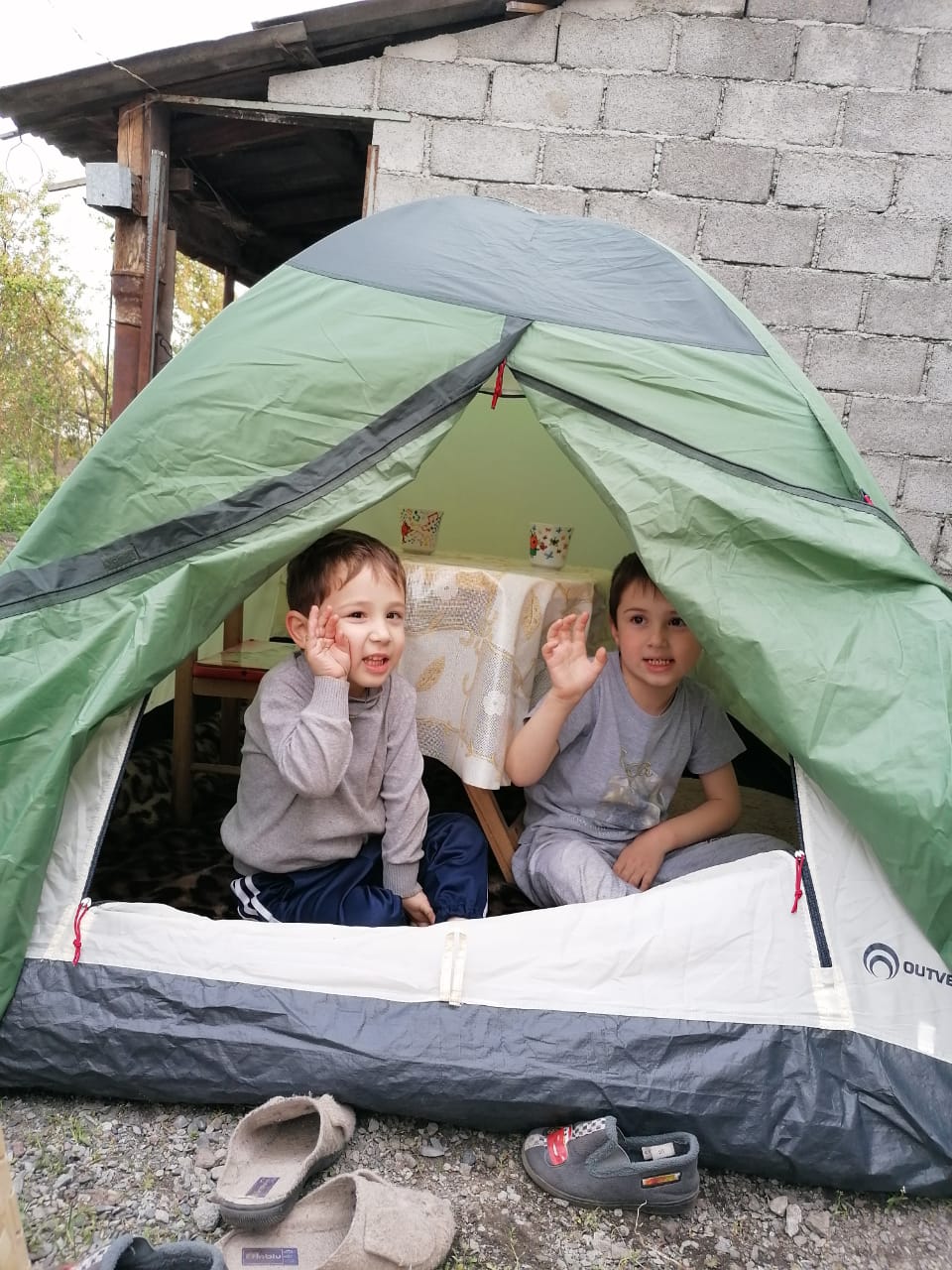 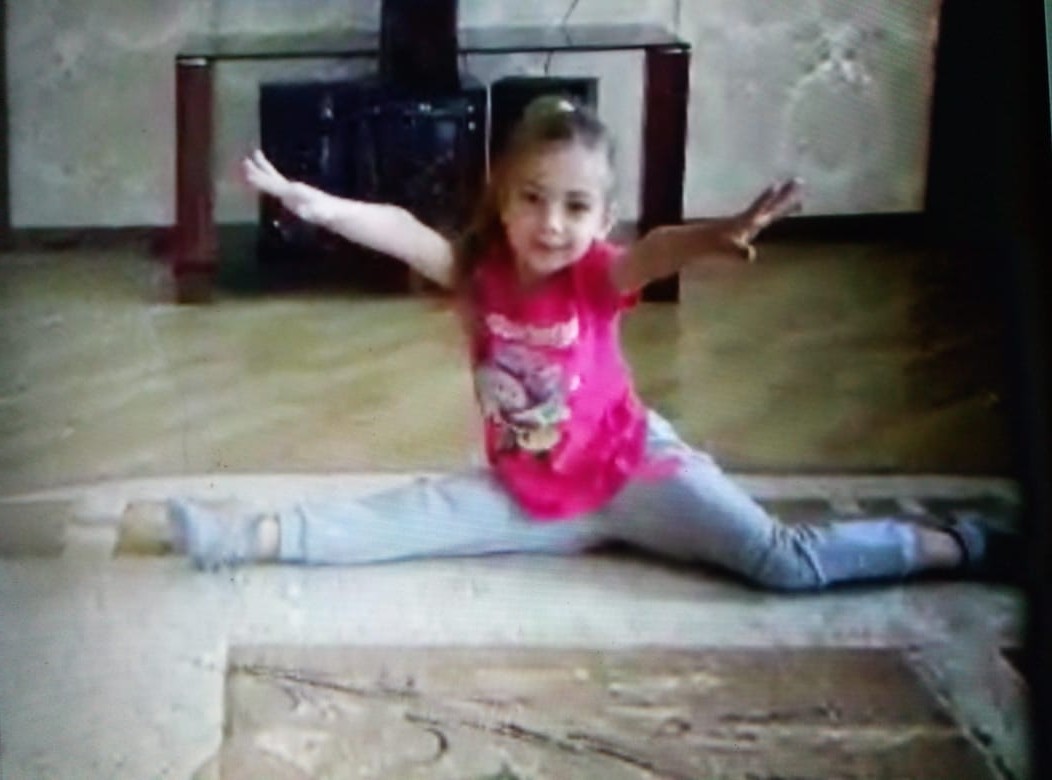 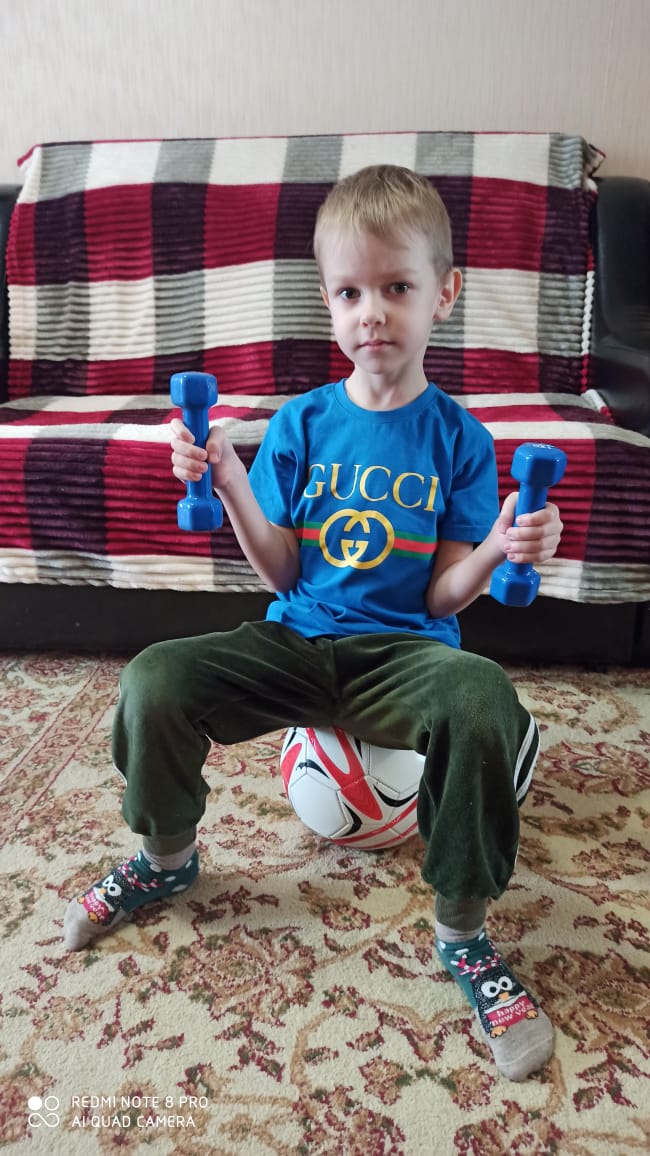 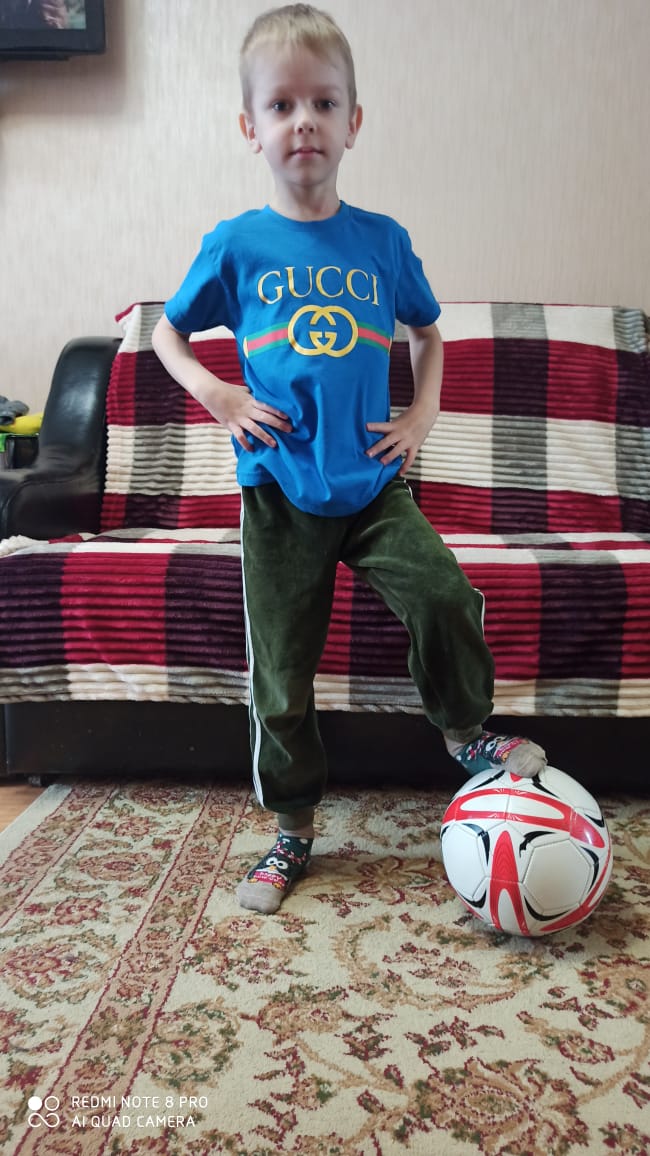 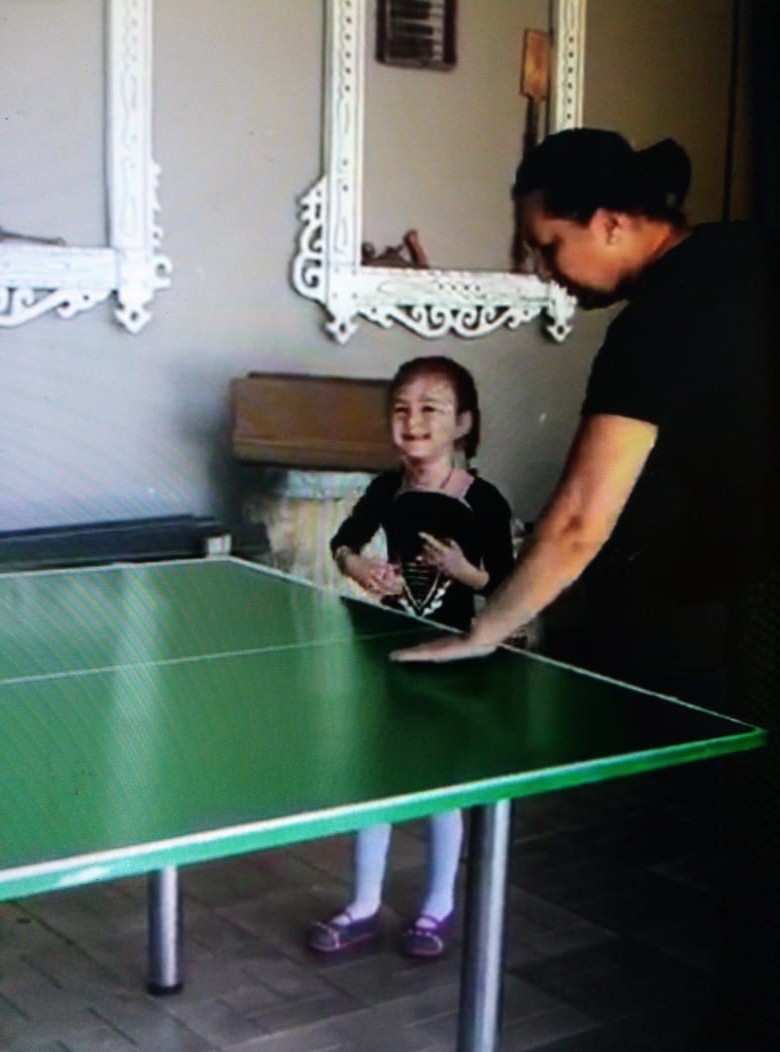 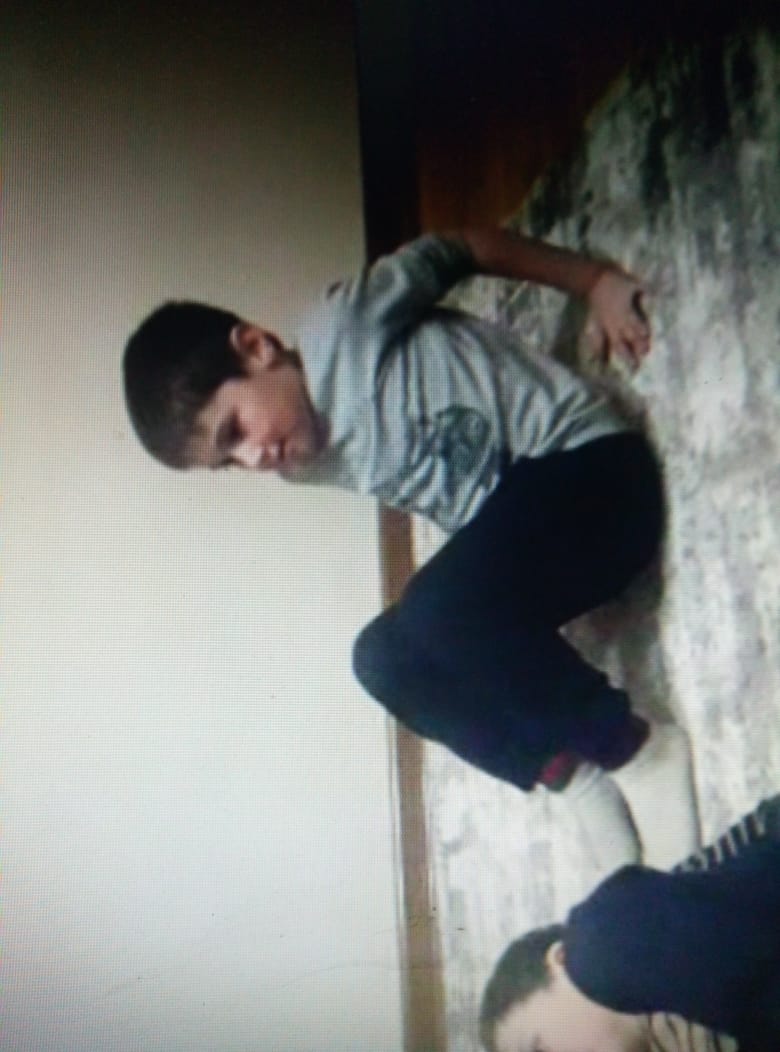 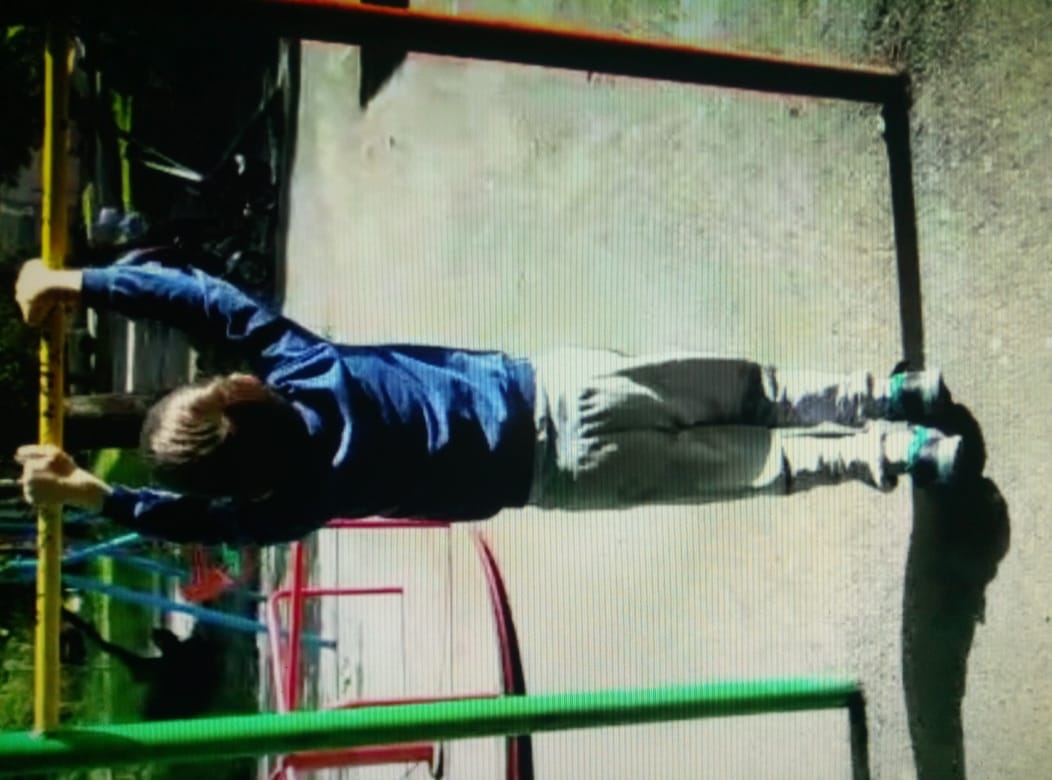 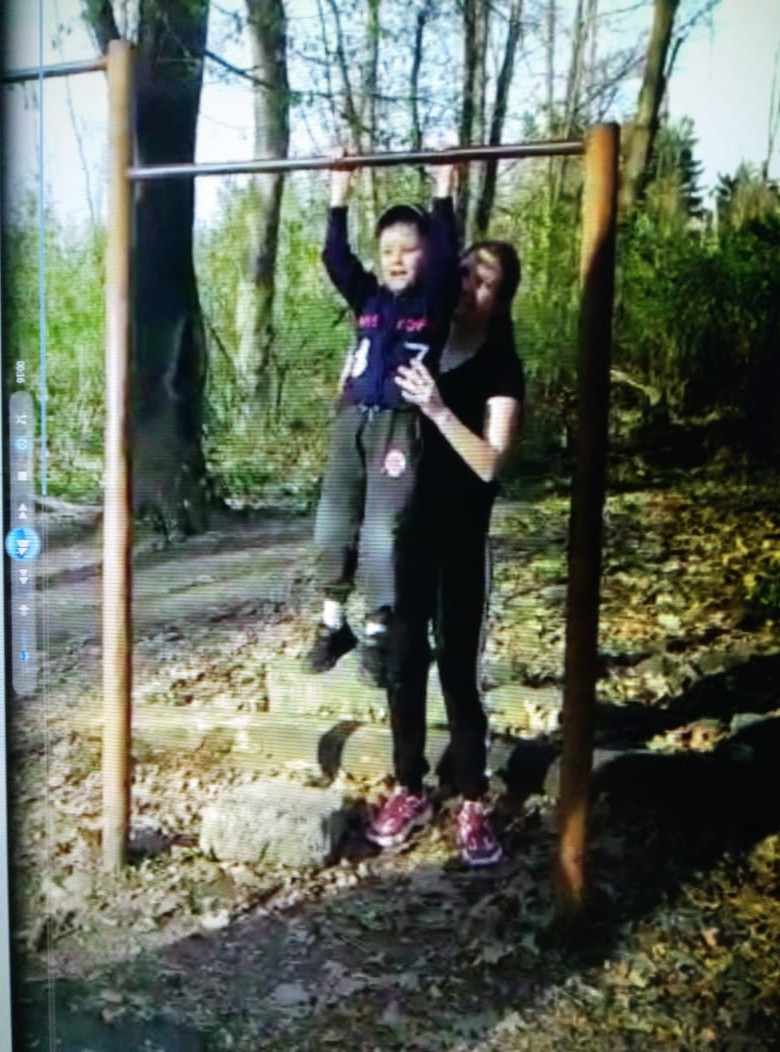 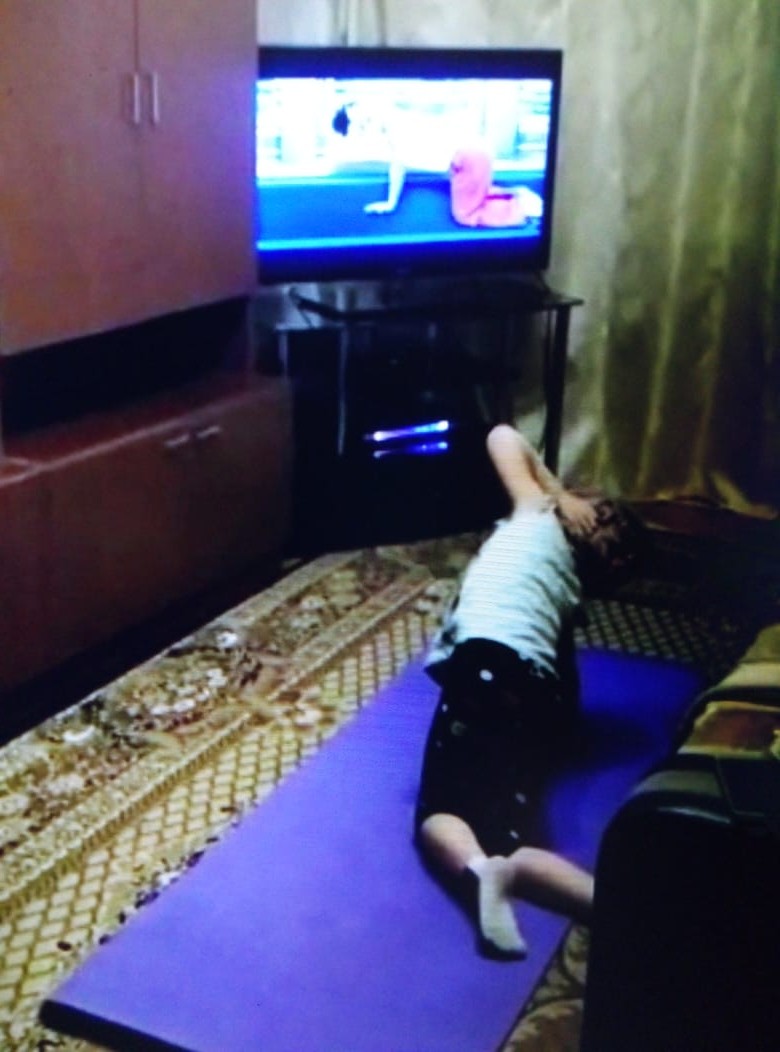 